Львівський національний університет імені Івана ФранкаЦентр італійської мови і культуриФакультет культури і мистецтвКонцертний зал ім. А.Кос-Анатольського (віл. Валова, 18)21 жовтня 2016 року о 17:00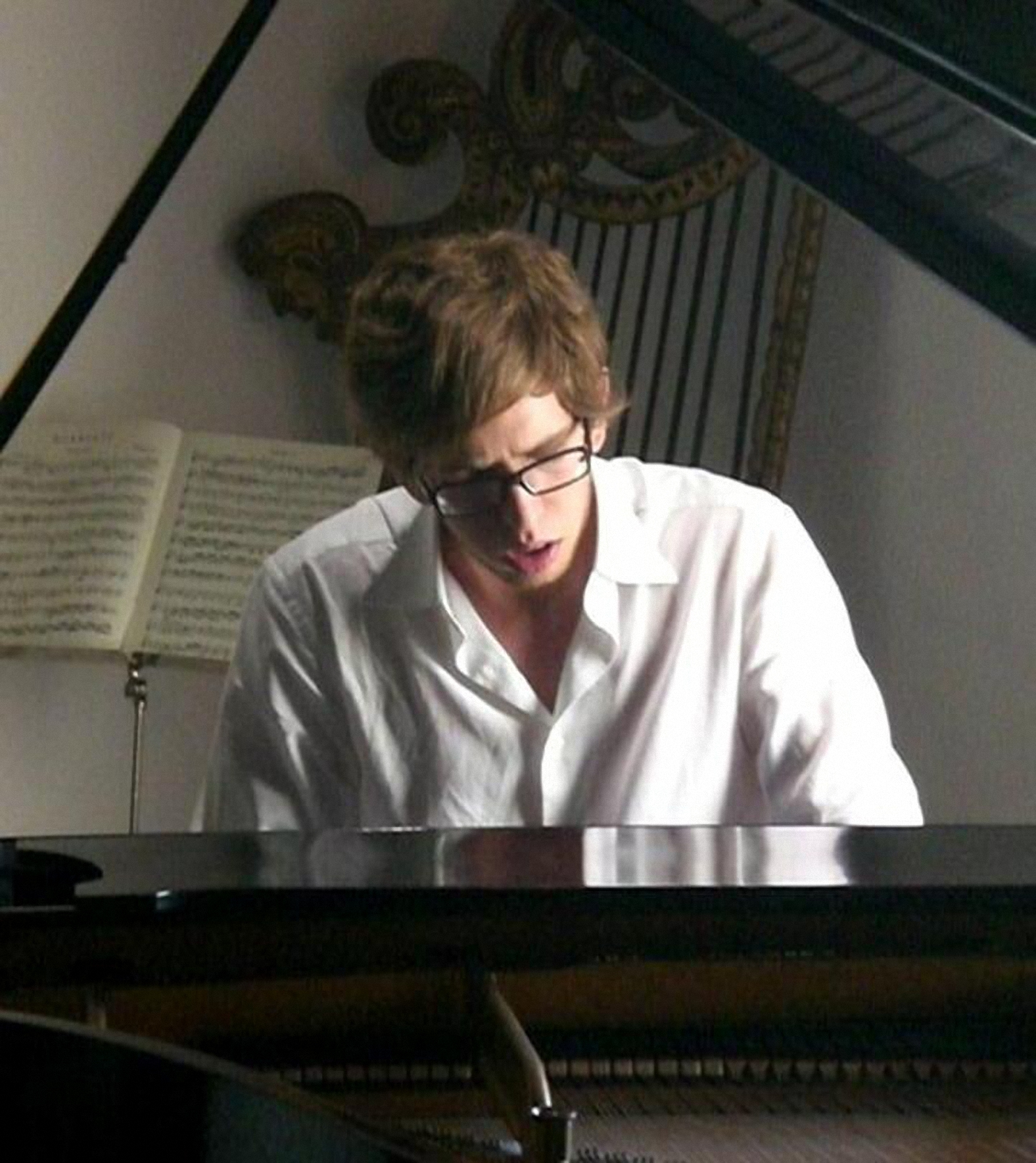 Концертмаестро Франческо ТаскаяліВхід вільний